Таблица 1Данные метеорологических наблюдений за прошедшие и текущие суткиПримечание: 900 - время местное  * - нет данных.  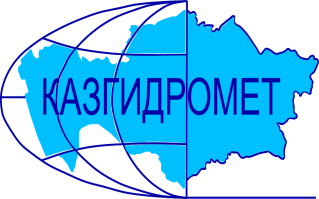 РЕСПУБЛИКАНСКОЕ ГОСУДАРСТВЕННОЕ ПРЕДПРИЯТИЕ «КАЗГИДРОМЕТ»ДЕПАРТАМЕНТ ГИДРОЛОГИИГидрометеорологическая информация №59включающая: данные о температуре воздуха, осадках, ветре и высоте снежного покрова по состоянию на 29 марта 2024 г.Гидрометеорологическая информация №59включающая: данные о температуре воздуха, осадках, ветре и высоте снежного покрова по состоянию на 29 марта 2024 г.ОбзорЗа прошедшие сутки в горных районах юга, юго-востока и востока наблюдались осадки различные по интенсивности и градации (до 32.0 мм). Снежный покров продолжает оседать и уплотняться. Температурный фон в горах: на востоке 0-8°С тепла; на юго-востоке от 1°С мороза до 7°С тепла; на юге 1-5°С тепла. Днем местами наблюдались оттепели: на востоке до 20°С; на юго-востоке до 21°С; на юге до 12°С. Усиление ветра и метелей не отмечалось.Не рекомендуется выход на крутые заснеженные склоны в бассейнах рек Улкен и Киши Алматы из-за возможного провоцирования схода лавин. Будьте осторожны в горах!                                                                                                                                                                                                                                                                                                                                                                                                                                                                                                                                                                                                                                                                                                                                                                                                                                                                                                                                                                                                                                                                                                                                                                                                                                                                                                                                                                                                                                                                                                                                                                                                                                                                                                                                                                                                                                                                                                                                                                                                                                                                                                                                                                                                                                                                                                                                                                                                                                                                                    Прогноз погоды по горам на 30 марта 2024 г.Илейский Алатау: Ночью дождь, днем осадки, временами сильные (дождь, снег). Ветер западный, северо-западный 9-14, местами порывы 15-20, временами 23-28 м/с.на 2000 м: Температура воздуха ночью и днем 0-5 тепла, днем с дальнейшим понижением.на 3000 м: Температура воздуха ночью и днем 0-5 мороза, днем с дальнейшим понижением.Жетысуский Алатау: Осадки, днем временами сильные (дождь, снег), туман. Ветер западный 9-14 м/с.на 2000 м: Температура воздуха ночью 0-5 мороза, днем 1-6 тепла.на 3000 м: Температура воздуха ночью 1-6 мороза, днем 0-5 тепла.Киргизский Алатау: ночью местами осадки (дождь, снег), днем местами дождь, туман. Ветер юго-западный 9-14, местами 15-20, порывы 23-28 м/с. Температура воздуха ночью 3 мороза-2 тепла, днем 3-8 тепла.Таласский Алатау: осадки, ночью сильные осадки (дождь, снег), туман, гроза. Ветер юго-западный с переходом на северо-западный 8-13, порывы 15-20 м/с. Температура воздуха ночью 1-6 мороза, днем 2-6 тепла.Западный Алтай: ночью осадки, днем местами осадки (преимущественно дождь). Местами туман. Ветер южный, юго-западный 9-14, местами 15-20 м/с. Температура воздуха ночью 1-6 тепла, местами 2 мороза, днем 7-12, местами 3 тепла.Тарбагатай: ночью дождь, днем местами дождь. Ночью и утром местами туман. Ветер южный, юго-западный 9-14, местами 15-20 м/с. Температура воздуха ночью 2-7, днем 7-12, местами 15 тепла.ОбзорЗа прошедшие сутки в горных районах юга, юго-востока и востока наблюдались осадки различные по интенсивности и градации (до 32.0 мм). Снежный покров продолжает оседать и уплотняться. Температурный фон в горах: на востоке 0-8°С тепла; на юго-востоке от 1°С мороза до 7°С тепла; на юге 1-5°С тепла. Днем местами наблюдались оттепели: на востоке до 20°С; на юго-востоке до 21°С; на юге до 12°С. Усиление ветра и метелей не отмечалось.Не рекомендуется выход на крутые заснеженные склоны в бассейнах рек Улкен и Киши Алматы из-за возможного провоцирования схода лавин. Будьте осторожны в горах!                                                                                                                                                                                                                                                                                                                                                                                                                                                                                                                                                                                                                                                                                                                                                                                                                                                                                                                                                                                                                                                                                                                                                                                                                                                                                                                                                                                                                                                                                                                                                                                                                                                                                                                                                                                                                                                                                                                                                                                                                                                                                                                                                                                                                                                                                                                                                                                                                                                                                    Прогноз погоды по горам на 30 марта 2024 г.Илейский Алатау: Ночью дождь, днем осадки, временами сильные (дождь, снег). Ветер западный, северо-западный 9-14, местами порывы 15-20, временами 23-28 м/с.на 2000 м: Температура воздуха ночью и днем 0-5 тепла, днем с дальнейшим понижением.на 3000 м: Температура воздуха ночью и днем 0-5 мороза, днем с дальнейшим понижением.Жетысуский Алатау: Осадки, днем временами сильные (дождь, снег), туман. Ветер западный 9-14 м/с.на 2000 м: Температура воздуха ночью 0-5 мороза, днем 1-6 тепла.на 3000 м: Температура воздуха ночью 1-6 мороза, днем 0-5 тепла.Киргизский Алатау: ночью местами осадки (дождь, снег), днем местами дождь, туман. Ветер юго-западный 9-14, местами 15-20, порывы 23-28 м/с. Температура воздуха ночью 3 мороза-2 тепла, днем 3-8 тепла.Таласский Алатау: осадки, ночью сильные осадки (дождь, снег), туман, гроза. Ветер юго-западный с переходом на северо-западный 8-13, порывы 15-20 м/с. Температура воздуха ночью 1-6 мороза, днем 2-6 тепла.Западный Алтай: ночью осадки, днем местами осадки (преимущественно дождь). Местами туман. Ветер южный, юго-западный 9-14, местами 15-20 м/с. Температура воздуха ночью 1-6 тепла, местами 2 мороза, днем 7-12, местами 3 тепла.Тарбагатай: ночью дождь, днем местами дождь. Ночью и утром местами туман. Ветер южный, юго-западный 9-14, местами 15-20 м/с. Температура воздуха ночью 2-7, днем 7-12, местами 15 тепла.Адрес: 020000. г. Астана. пр. Мәңгілік Ел 11/1. РГП «Казгидромет»; e-mail: ugpastana@gmail.com; тел/факс: 8-(717)279-83-94Дежурный гидропрогнозист: Букабаева А.; Дежурный синоптик: Улжабаева Е.Адрес: 020000. г. Астана. пр. Мәңгілік Ел 11/1. РГП «Казгидромет»; e-mail: ugpastana@gmail.com; тел/факс: 8-(717)279-83-94Дежурный гидропрогнозист: Букабаева А.; Дежурный синоптик: Улжабаева Е.Примечание: Количественные характеристики метеовеличин приведены в таблице 1.Примечание: Количественные характеристики метеовеличин приведены в таблице 1.№ по схе-меНазваниястанций и постовв горных районах КазахстанаВысота станции над уровнемморяВысотаснежногопокров, см. в 90029.03Количествоосадков, ммКоличествоосадков, ммИзменениевысотыснега в см. за суткиСкорость направление ветра, м/с.в 90029.03Температуравоздуха, ° CТемпературавоздуха, ° CЯвления погоды№ по схе-меНазваниястанций и постовв горных районах КазахстанаВысота станции над уровнемморяВысотаснежногопокров, см. в 90029.03задень28.03заночь29.03Изменениевысотыснега в см. за суткиСкорость направление ветра, м/с.в 90029.03t ° Сmаx28.03t ° Св 90029.03Явления погодыЗападный и Южный АлтайЗападный и Южный АлтайЗападный и Южный АлтайЗападный и Южный АлтайЗападный и Южный АлтайЗападный и Южный АлтайЗападный и Южный АлтайЗападный и Южный АлтайЗападный и Южный АлтайЗападный и Южный АлтайЗападный и Южный Алтай1МС Лениногорск 809734.8-1ЮЗ-214.03.0Дождь2МС Самарка496331.0-6ЮЗ-110.02.0Дождь3МС Зыряновск455886.0-4Штиль5.02.0Дождь4МС Катон-Карагай1067511.2-6ЮВ-211.04.0Дождь5МС Заповедник Маркаколь14501354.5-1Ю-22.00ОсадкиХребет ТарбагатайХребет ТарбагатайХребет ТарбагатайХребет ТарбагатайХребет ТарбагатайХребет ТарбагатайХребет ТарбагатайХребет ТарбагатайХребет ТарбагатайХребет ТарбагатайХребет Тарбагатай6МС Уржар489-2.0-Штиль20.08.0Дождьхребет Жетысуский (Джунгарский) Алатаухребет Жетысуский (Джунгарский) Алатаухребет Жетысуский (Джунгарский) Алатаухребет Жетысуский (Джунгарский) Алатаухребет Жетысуский (Джунгарский) Алатаухребет Жетысуский (Джунгарский) Алатаухребет Жетысуский (Джунгарский) Алатаухребет Жетысуский (Джунгарский) Алатаухребет Жетысуский (Джунгарский) Алатаухребет Жетысуский (Джунгарский) Алатаухребет Жетысуский (Джунгарский) Алатау7МС Лепси1012311.0-5Штиль21.04.8Сильные осадки8МС Когалы141040.68.0-5В-415.92.0Осадкихребет Узынкара (Кетмен)хребет Узынкара (Кетмен)хребет Узынкара (Кетмен)хребет Узынкара (Кетмен)хребет Узынкара (Кетмен)хребет Узынкара (Кетмен)хребет Узынкара (Кетмен)хребет Узынкара (Кетмен)хребет Узынкара (Кетмен)хребет Узынкара (Кетмен)хребет Узынкара (Кетмен)9МС Кыргызсай127300.40В-120.07.0Сильные осадкихребет Илейский Алатаухребет Илейский Алатаухребет Илейский Алатаухребет Илейский Алатаухребет Илейский Алатаухребет Илейский Алатаухребет Илейский Алатаухребет Илейский Алатаухребет Илейский Алатаухребет Илейский Алатаухребет Илейский Алатау10АМС т/б Алматау18704231.33.6-3Штиль15.00.7Очень сильные осадки11СЛС Шымбулак22006214.04.0-3ЮВ-114.0-0.1Сильные осадки12СЛС БАО251610712.04.03Штиль12.1-0.9Сильные осадки13МС  Мынжилки30177116.02.07Штиль8.72.6Сильные осадки14АМС пер.Ж-Кезен33336610.86ЮЗ-7/206.0-1.3Сильные осадкихребет Каратаухребет Каратаухребет Каратаухребет Каратаухребет Каратаухребет Каратаухребет Каратаухребет Каратаухребет Каратаухребет Каратаухребет Каратау15МС Ачисай8218.0ЮГ-111.64.3Ливневый дождьхребет Таласский Алатаухребет Таласский Алатаухребет Таласский Алатаухребет Таласский Алатаухребет Таласский Алатаухребет Таласский Алатаухребет Таласский Алатаухребет Таласский Алатаухребет Таласский Алатаухребет Таласский Алатаухребет Таласский Алатау16МС Чуулдак19476318.010ЮЮВ-28.11.6Снег